DR HILLA LIMANN TECHNICAL UNIVERSITY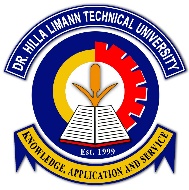 JOB APPLICATION FORM (NON-TEACHING STAFF)P. O. Box 553, Wa - UW/R. Tel: …………………… Website: www.wtu.edu.ghDate of Application ______________ Position Sought ______________________________ Subj. Area_______________________________________This form should be completed and returned in soft copy to the Registrar, Dr. Hilla Limann Technical University on the email: hr@wtu.edu.ghPERSONAL INFORMATIONName_____________________________   __________________   ______________________________	Surname				First Name		  Other NamesAddress___________________________   ______________    ______________    _________________	  Place/Institution			Box		    City/Town		Street
Contact Information________________   ___________________      ___________________________			Telephone 		   Mobile	  	                   Email
Date of Birth_______________ Nationality__________________ SSNIT No:______________________        (dd/mm/yyyy)GENERAL INFORMATIONAre you currently employed? Yes         NoType of employment Desired: Full-Time      Part-Time        TemporaryCriminal Record: Have you ever been convicted of any criminal offence?  Yes         NoIf yes, give details:EDUCATION AND QUALIFICATIONInstitution/School(s) attended with dates:______________________________________________________________________________Please list your areas of high proficiency, special skills or other items that contribute to your ability________________________________  3)_________________________________________________________________________  4) _________________________________________EMPLOYMENT HISTORYREFERENCESNames and Address of THREE referees, (Academic, employer and other)Name……………………………………………………………………………………………….......Occupation…………………………………………………………………………………………Address……………………………………………………………………………………………..Telephone……..……………………………………………………………………………………Email:………………………………………………………………………………………………Relationship with applicant………………………………………………………………………..Name……………………………………………………………………………………………….......Occupation…………………………………………………………………………………………Address…………………………………………………………………………………………….Telephone……..……………………………………………………………………………………Email:………………………………………………………………………………………………Relationship with applicant…………………………………………………………………………Name……………………………………………………………………………………………….......Occupation…………………………………………………………………………………………Address…………………………………………………………………………………………….Telephone……..……………………………………………………………………………………Email:………………………………………………………………………………………………Relationship with applicant…………………………………………………………………………DECLARATIONI certify that the information given on this form is correct. I do also understand that, if later, any information provided by me is confirmed to be false, my employer will reserve the right to terminate my appointment.Date______________________________Signature of Applicant________________________________INSTITUTIONS/SCHOOLSDATESDATESDETAILS OF EXAMINATION RESULTSDETAILS OF EXAMINATION RESULTSINSTITUTIONS/SCHOOLSFromToCertificate AwardedSpecializationFirst Employer:Tel:Tel:From Address:Address:Address:ToJob Title:Job Title:Job Title:ToSpecific Duties (maximum 1000 characters)Specific Duties (maximum 1000 characters)Specific Duties (maximum 1000 characters)Specific Duties (maximum 1000 characters)Reason for leaving:Reason for leaving:May we contact the employer: Yes       NoMay we contact the employer: Yes       NoSecond Employer:Tel:Tel:From Address:Address:Address:ToJob Title:Job Title:Job Title:ToSpecific Duties (maximum 1000 characters)Specific Duties (maximum 1000 characters)Specific Duties (maximum 1000 characters)Specific Duties (maximum 1000 characters)Reason for leaving:Reason for leaving:May we contact the employer: Yes        NoMay we contact the employer: Yes        NoThird Employer:Tel:Tel:From Address:Address:Address:ToJob Title:Job Title:Job Title:ToSpecific Duties (maximum 1000 characters)Specific Duties (maximum 1000 characters)Specific Duties (maximum 1000 characters)Specific Duties (maximum 1000 characters)Reason for leaving:Reason for leaving:May we contact the employer: Yes       NoMay we contact the employer: Yes       No